Общее животноводствоКормление и содержание животныхЛобанов, А. Ю. Оценка эффективности использования консервантов при заготовке сенажа в упаковке в Республике Коми / А. Ю. Лобанов, А. Ф. Триандафилов // Кормопроизводство. - 2014. - № 3. - С. 42-44. - 3 табл.Общеизвестно, что технология заготовки сенажа в рулонах массой до 1000 кг с последующей герметизацией пленкой максимально увеличивает производительность труда. Однако качество корма при этом оставляет желать лучшего, сохранность питательных веществ уменьшается. Эффективный способ решения этой проблемы - применение различных консервантов. В ходе экспериментов, проанализированных в статье, оценивалась результативность препаратов "АИВ-200 Плюс", "Биотроф" и СО[2] из баллонов. Доказано: применение консерванта "АИВ-200 Плюс" и диоксида углерода позволяет получать корм первого класса с низкой себестоимости.Першин, А. Ф. Обработка озоном сухих комбикормовых смесей / А. Ф. Першин, А. А. Смирнов // Птицеводство. - 2014. - № 2. - С. 23-25.Авторы провели исследования по обработке кормов озоновоздушными смесями. Использованы различные концентрации озона и периоды обработки. Результаты эксперимента - снижение общей микробной обсеменённости в 5 раз, а также улучшение микробиологического качества кормов.Харитонов, Е. Л. Сравнение методов расчёта энергетической питательности основных кормов / Е. Л. Харитонов // Кормопроизводство. - 2014. - № 3. - С. 3-8. - 9 табл.В статье дан анализ питательности основных кормов. Изложены современные требования к их качеству. Определены критерии, позволяющие более эффективно проводить оценку кормов. Необходимо строго регламентировать содержание золы, аммиака, крахмала, учитывать переваримость органического вещества. В настоящее время на стадии рассмотрения находятся новые ГОСТы на сено, сенаж и силос, которые учитывают эти требования.Хрупов, А. А. О качестве силоса из нетрадиционных кормовых культур / А. А. Хрупов, М. В. Хазов, А. Н. Лебедев // Кормопроизводство. - 2014. - № 3. - С. 39-41. - 2 табл.В статье приведены результаты изучения биохимического состава зеленой массы нетрадиционных для Сибири кормовых растений: пайзы, сорго-суданкового гибрида, проса африканского и силоса, приготовленного из этих культур.Составитель: Л.М. Бабанина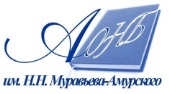 Государственное бюджетное учреждение культуры«Амурская областная научная библиотека имени Н.Н. Муравьева-Амурского